16.07.2021Устранение забоя Ул.Паровозная, 11 а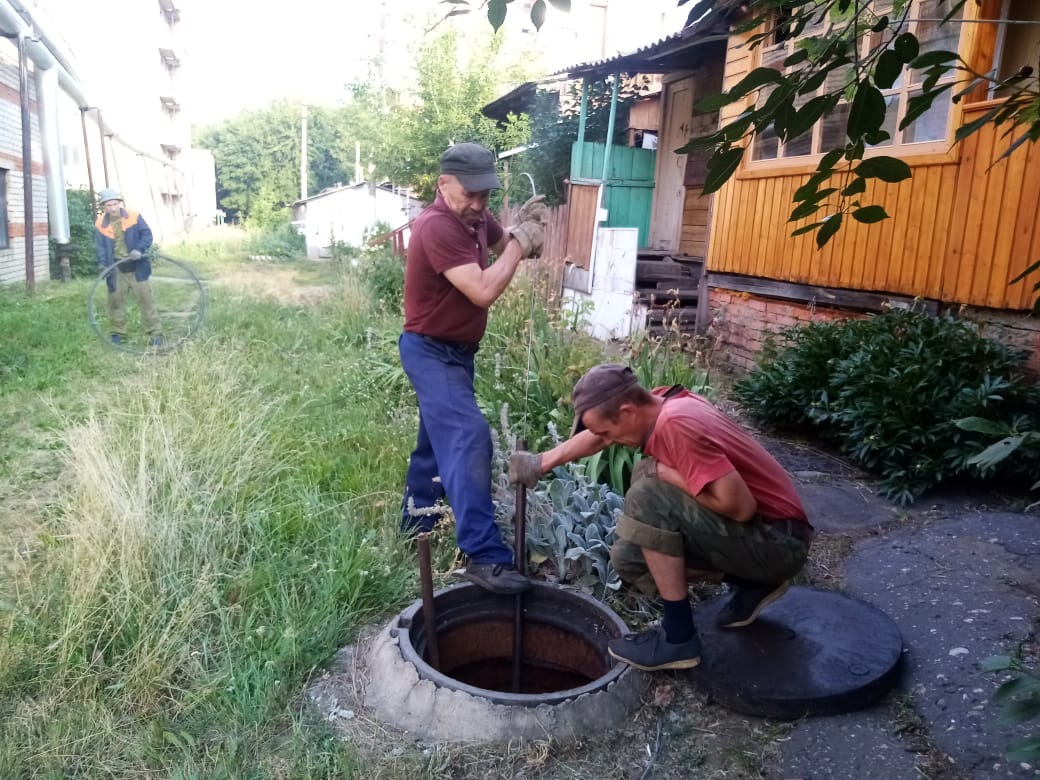 Ул.Ленина, 62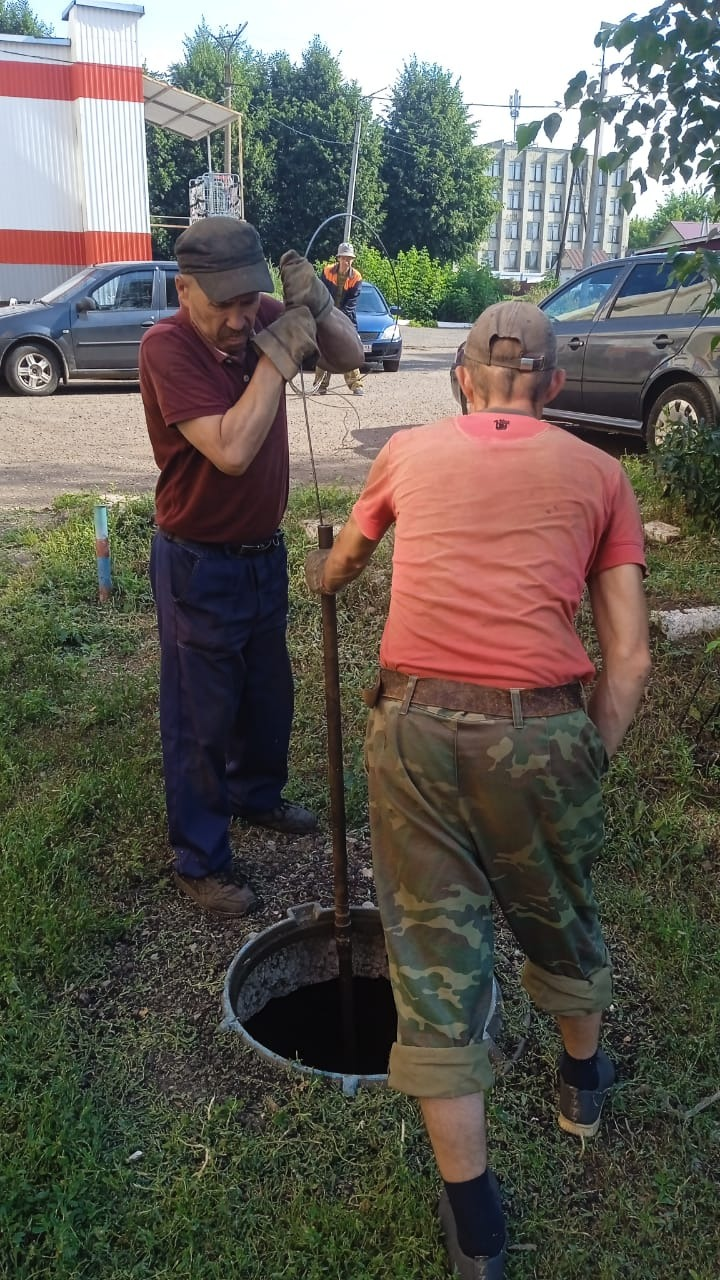 Расчистка теплотрассы Ул.Ухтомского, 24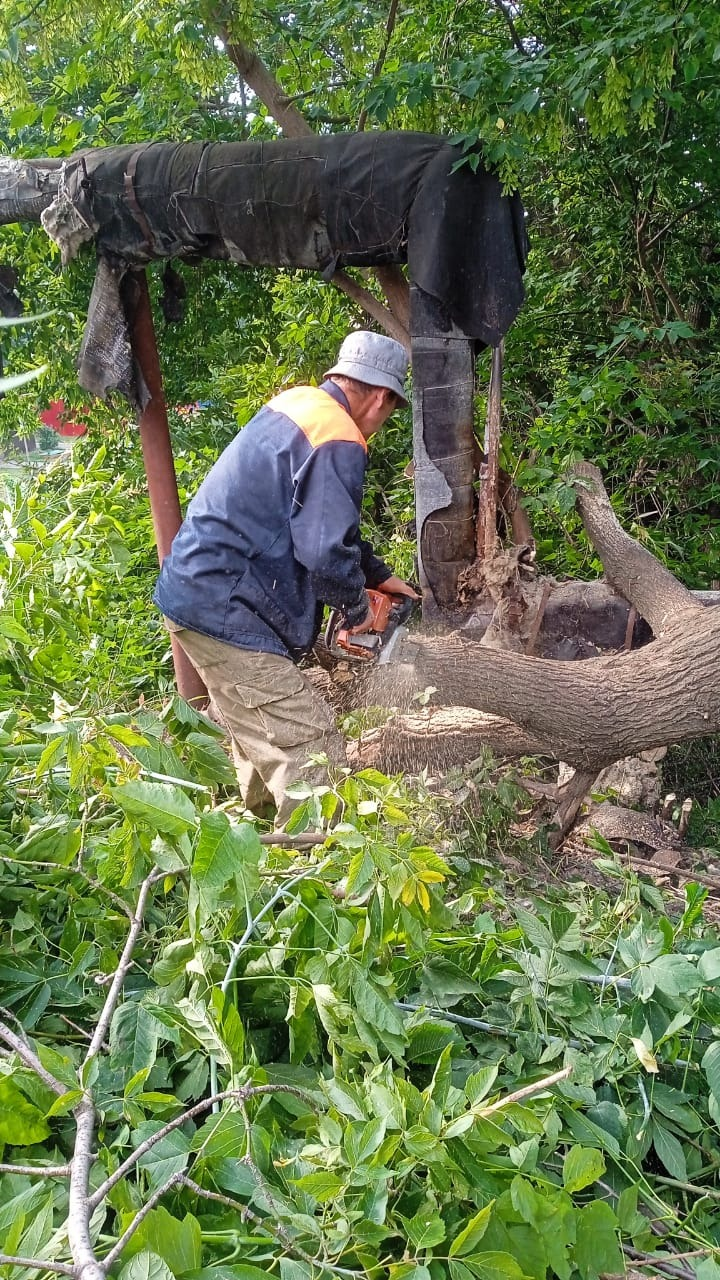 Устранение утечкиУл.Ухтомского, 24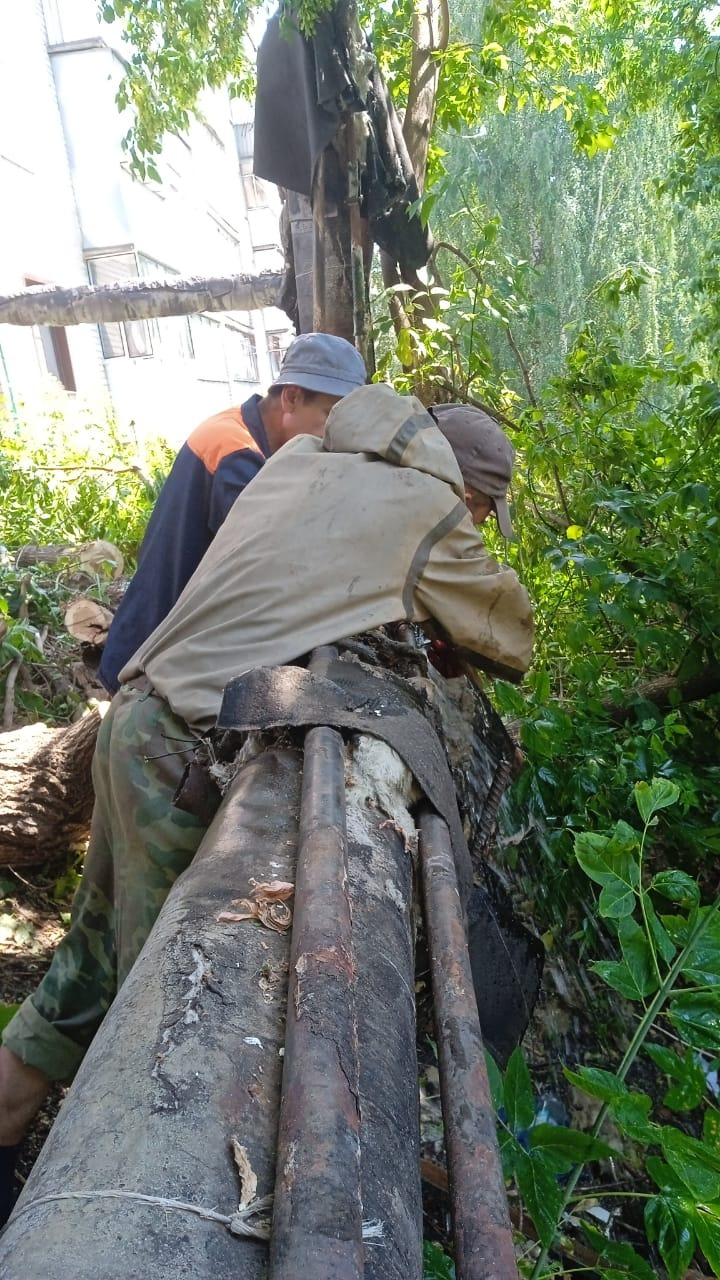 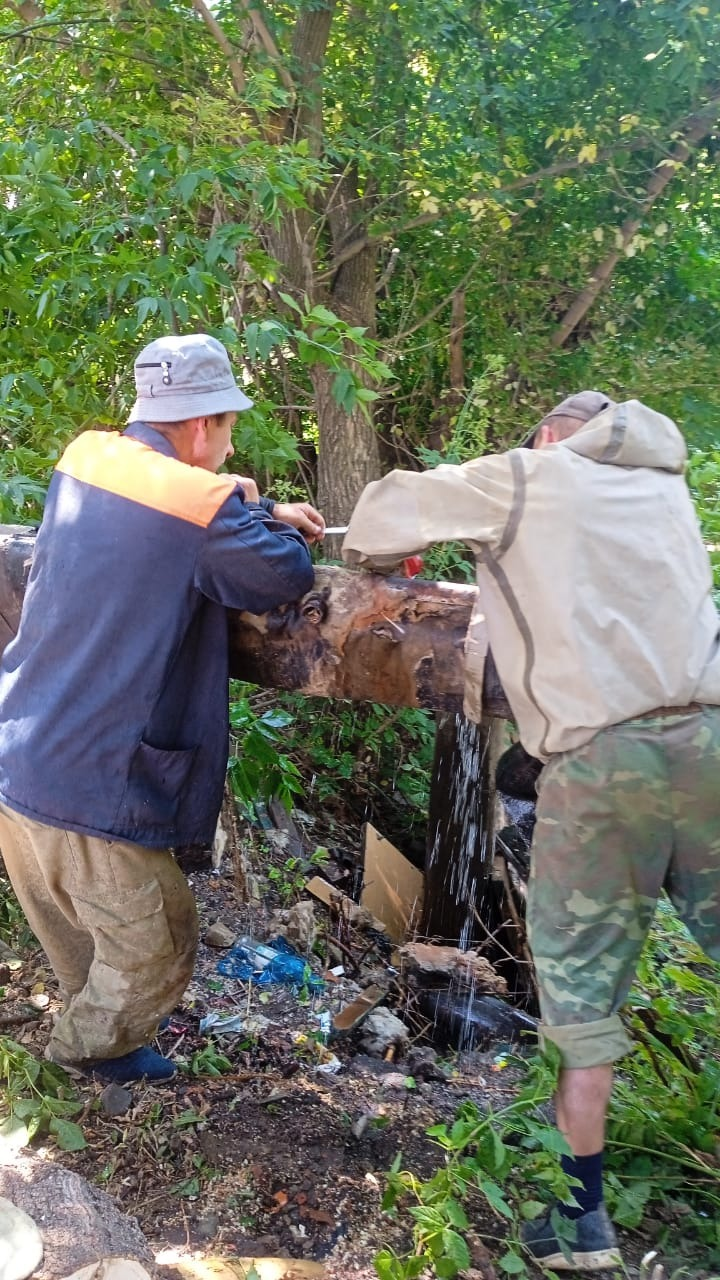 Устранение забоя Ул.Мичурина, 16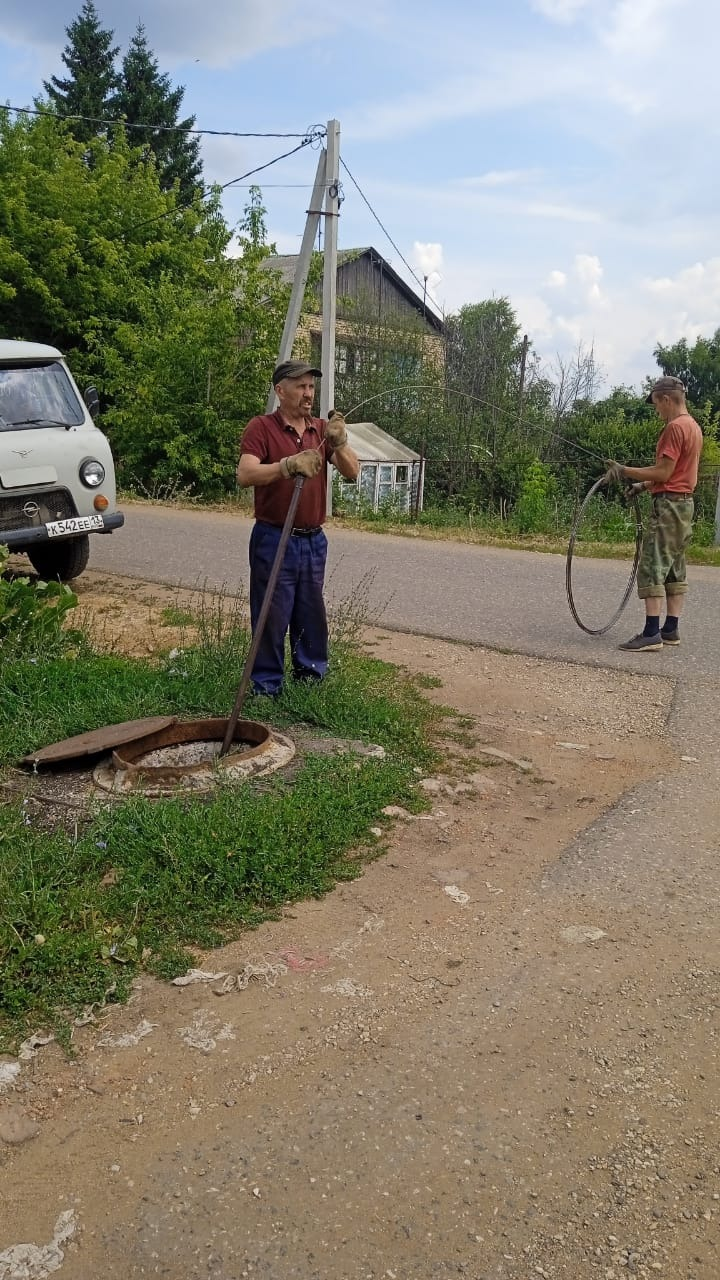 